АДМИНИСТРАЦИЯ ШУДСКОГО СЕЛЬСОВЕТАВАРНАВИНСКОГО МУНИЦИПАЛЬНОГО РАЙОНАНИЖЕГОРОДСКОЙ ОБЛАСТИПОСТАНОВЛЕНИЕ 03.10.2022 года                                                                                                       № 22Об обеспечении пожарной безопасности объектов и населённых пунктов Шудского сельсовета в осенне-зимний период 2022-2023 годовВ соответствии с Федеральным законом от 21 декабря 1994 года № 69-ФЗ «О пожарной безопасности», статьи 63 Федерального закона от 22 июля 2008 г. № 123-ФЗ «Технический регламент о требованиях пожарной безопасности», Правил противопожарного режима в Российской Федерации, утверждённых постановлением Правительства Российской Федерации от 16 сентября 2020 г. № 1479, постановлением администрации Варнавинского муниципального района от 28.09.2022 № 756 «Об обеспечении пожарной безопасности объектов и населенных пунктов Варнавинского муниципального района в осенне-зимний период 2022-2023 годов» в целях предупреждения пожаров и обеспечения безопасности людей на территории района в осенне-зимний период, администрация  Шудского сельсовета   п о с т а н о в л я е т:1. Утвердить прилагаемый план противопожарных мероприятий по подготовке объектов жилищного фонда и населённых пунктов Шудского сельсовета Варнавинского муниципального района к эксплуатации в осенне-зимний период 2022-2023 годов.2. Обнародовать настоящее постановление согласно Уставу Шудского сельсовета, разместить на официальном сайте www.варнавино-район.рф в информационно-телекоммуникационной сети  Интернет.3. Контроль за исполнением настоящего постановления оставляю за собой.Глава администрации Шудского сельсовета ___________________ Т.В. Иванова     УТВЕРЖДЁНпостановлением администрацииШудского сельсоветаВарнавинского муниципального районаНижегородской областиот.03.10.2022 г. № 22ПЛАНпротивопожарных мероприятий по подготовке объектов, жилищного фонда и населённых пунктов Шудского сельсовета к эксплуатации в осенне-зимний период 2022-2023 годовАкт обнародованияпостановления главы администрации Шудского сельсовета Варнавинского муниципального района Нижегородской области от 03.10.2022 года № 22 «Об обеспечении пожарной безопасности объектов и населённых пунктов Шудского сельсовета в осенне-зимний период 2022-2023 годов»от 03.10.2022 годаПостановление главы администрации Шудского сельсовета Варнавинского муниципального района Нижегородской области от 03.10.2022 года № 22 «Об обеспечении пожарной безопасности объектов и населённых пунктов Шудского сельсовета в осенне-зимний период 2022-2023 годов» обнародовано в соответствии с Уставом Шудского сельсовета путем вывешивания текста постановления на оборудованных стендах в здании администрации и библиотеках с. Горки, д. Антониха и п. Красный Луч.Глава администрации Шудского сельсовета ___________________ Т.В. ИвановаЗав. библиотекой ___________________И.Ю. Тябут№п/пПланируемые мероприятияСроквыполненияОтветственный за исполнение1Организовать и провести проверку технического состояния источников наружного противопожарного водоснабжения на территориях населённых пунктов, объектов водозаборов (артезианских скважин)до 14.10.2022Глава администрации, работники МПФ2Принять меры по организации своевременного ремонта неисправных источников наружного противопожарного водоснабженияДо 14.10.2022Глава администрации3Обеспечить в зимний период подъездов к источникам наружного противопожарного водоснабжения, их утепление, очистку от снега и льда, а также создание незамерзающих прорубейВ течение осенне-зимнего периодаГлава администрации, работники МПФ4Принять меры к утеплению зданий и помещений пожарных депо, приведение пожарной техники в исправное состояние, обеспечению её горюче-смазочными материалами и огнетушащими веществами.до 14.10.2022Глава администрации,работники МПФ5Проверить боеготовность муниципальных пожарных формированийдо 14.10.2022Глава администрации6Провести  сходы (встречи)  с населением во всех населенных пунктах по разъяснению мер пожарной безопасностиДо 10.11.2022Глава администрации,инструктор по ПБ7Организовать противопожарную пропаганду и обучение населения мерам пожарной безопасности. Организовать распространение памяток на противопожарную тематикуВ течение осенне-зимнего периодаГлава администрации,инструктор по ПБ8Принять меры по выполнению предписаний федерального государственного пожарного надзораВ соответствии со сроками, указанными в предписанияхГлава администрации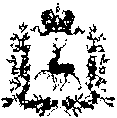 